MATHEMATIQUES – CM1 – MODULE 17 – SEANCE 1 -  Fiche Les solides1°) Observe ces objets, ce sont des solides. Te souviens-tu du nom de ces solides ? 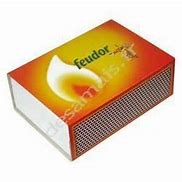 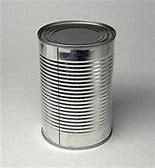 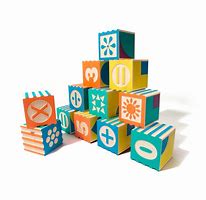 Un pavé				un cylindre				un cube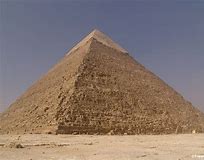 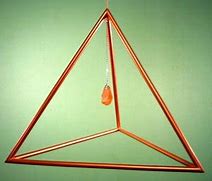 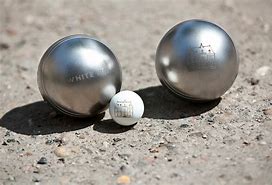 Une pyramide				un tétraèdre		une boule2°) Fabrique les solides suivants :Tu peux utiliser des cure-dents et de la pâte à modeler. Ou si tu as chez toi, tu peux utiliser du matériel type barres et boules aimantés comme dans le jeu « GEOMAG ».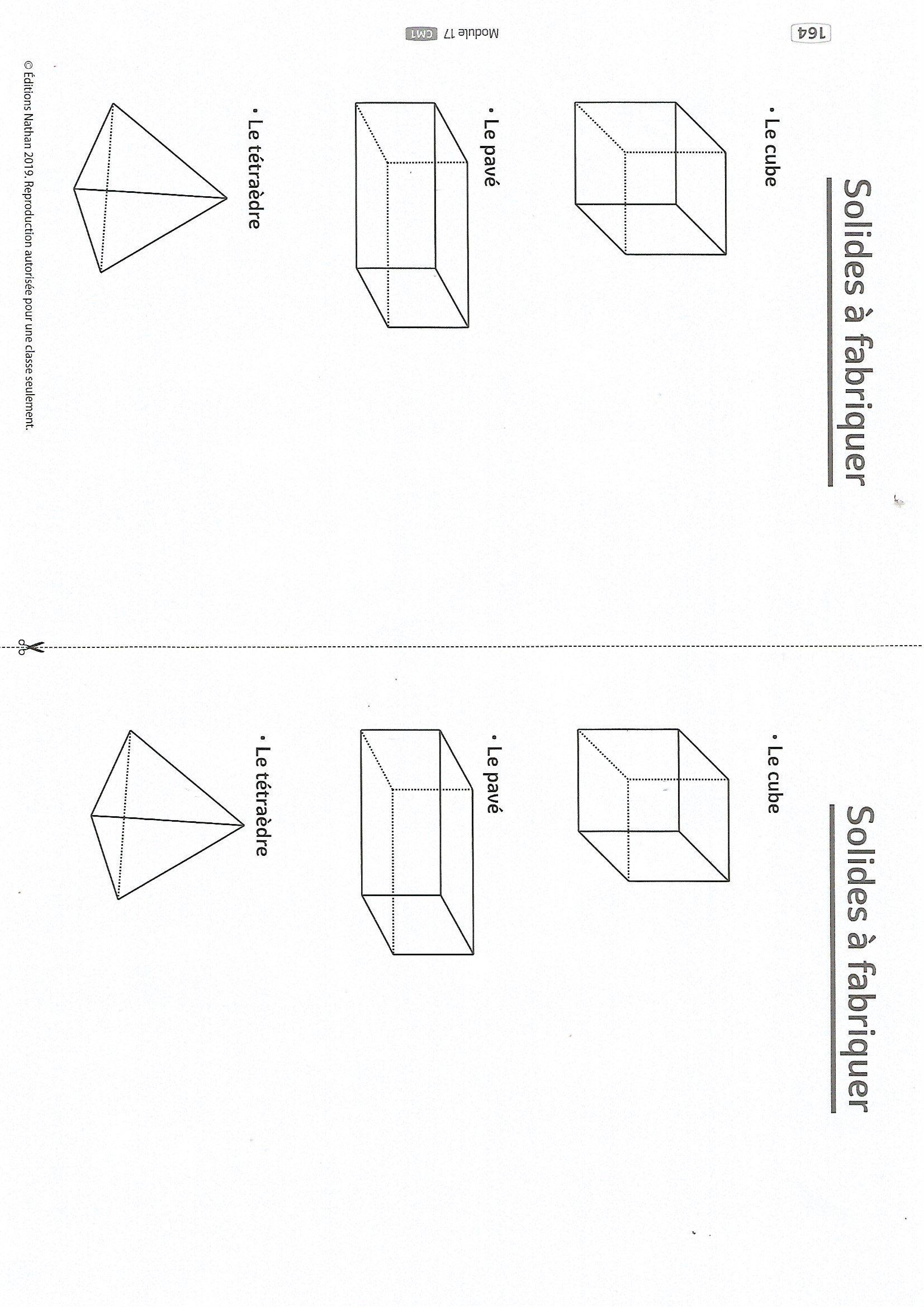 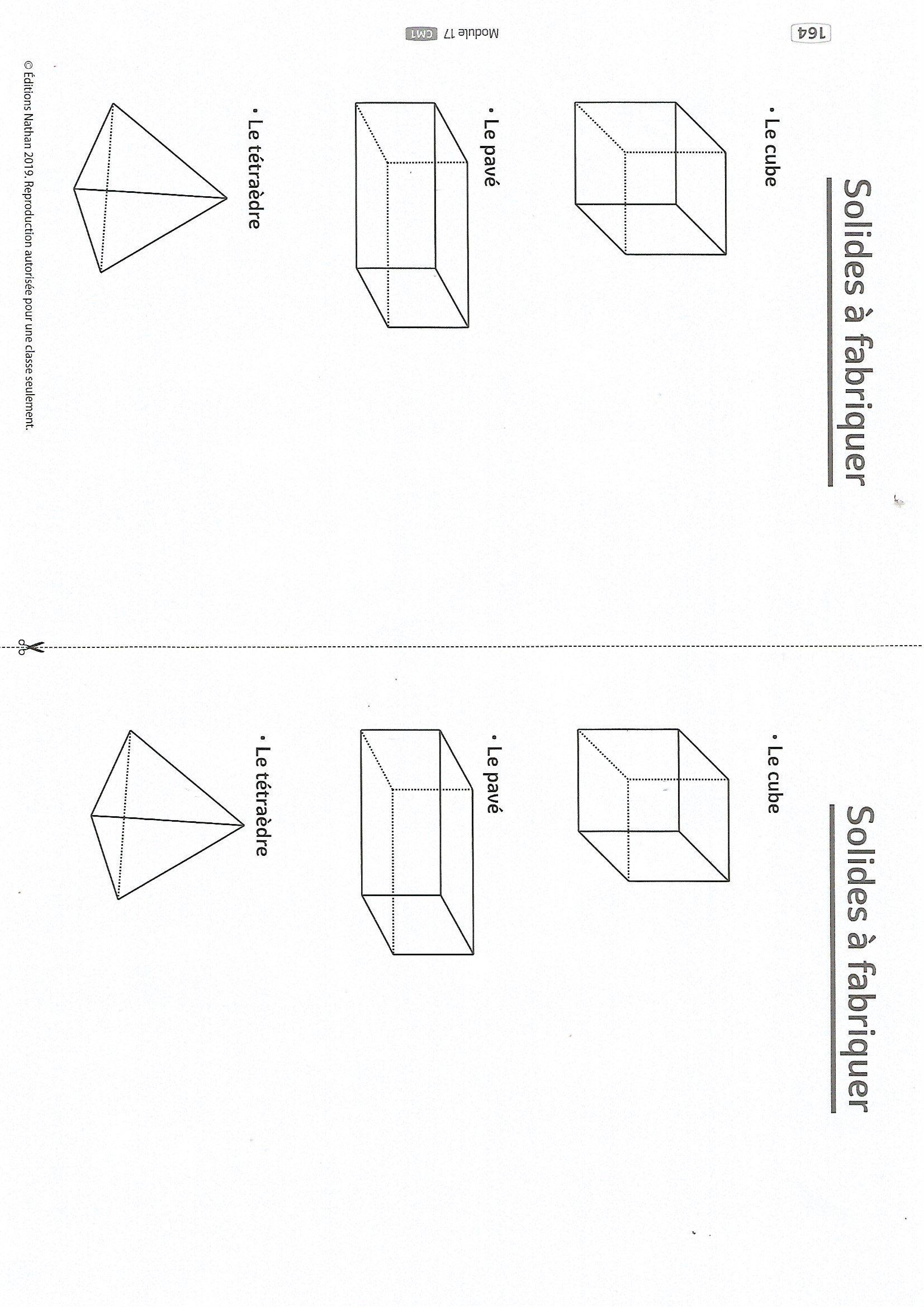 MATHEMATIQUES – CM1 – MODULE 17 – SEANCE 1 -  Fiche Les solides - SUITEJe te montre les photos des solides que j’ai fabriqués :Pour fabriquer un pavé :	 Etape 1 : j’ai pris 12 cure-dents.Etape 2 : j’ai marqué un trait sur la moitié de 4 cure-dents et un trait 		à environ  sur 4 autres cure-dents.							Etape 3 : j’ai coupé au niveau des traits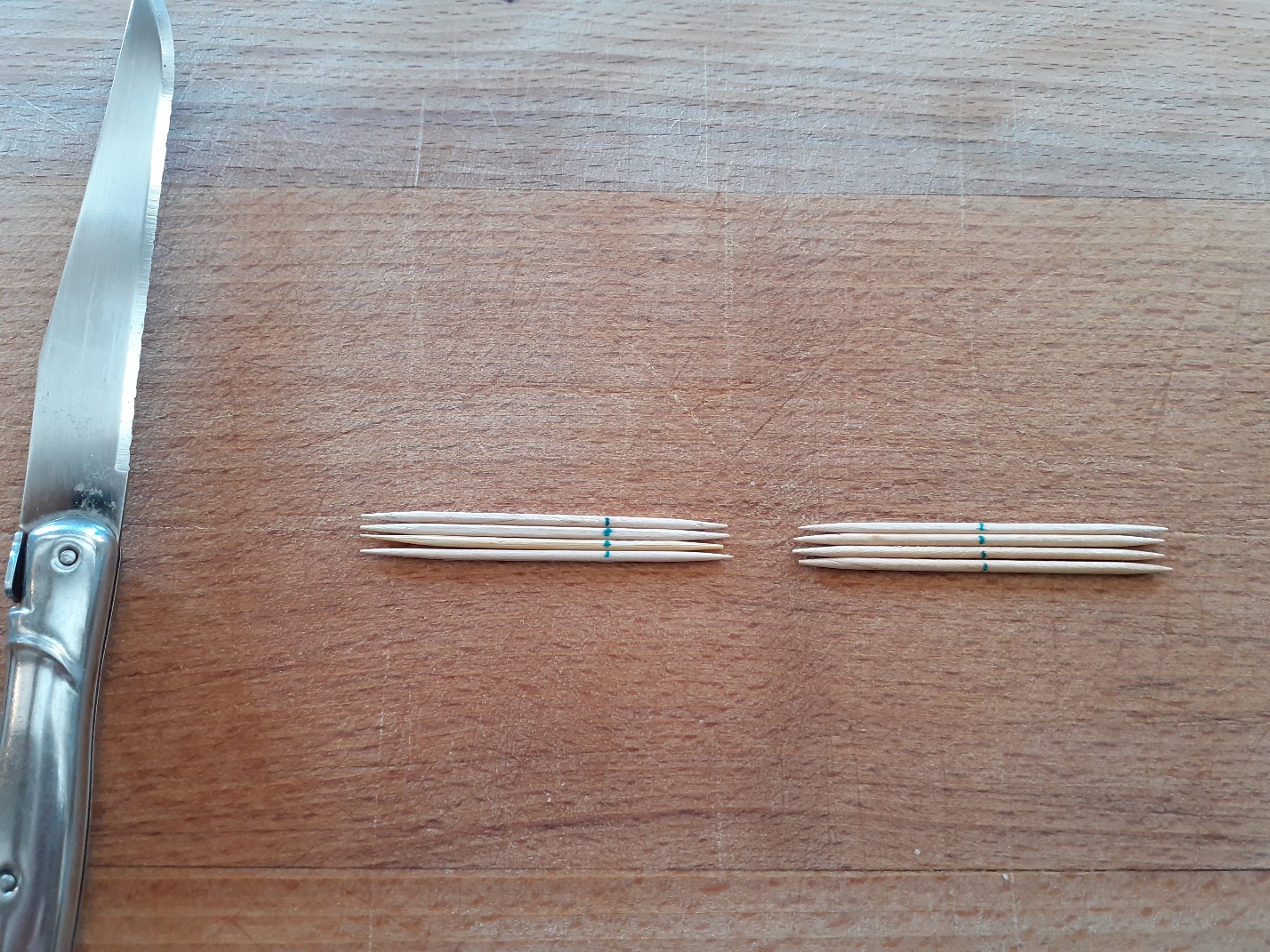 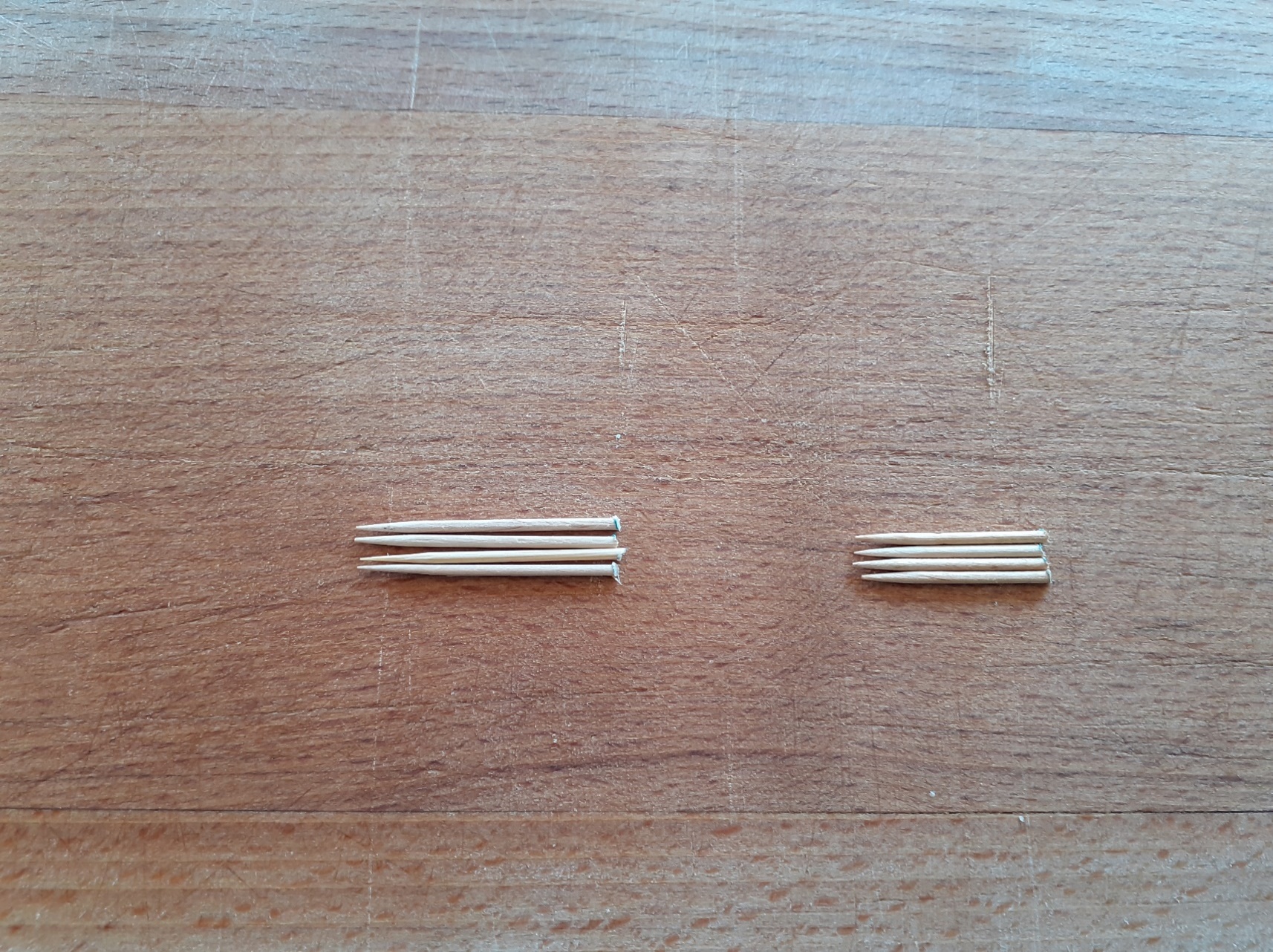 Etape 4 : j’ai 4 cure-dents entiers, 4 cure-dents « moyens », 4 cure-dents « petits » qui représenteront les arêtes du pavé.				Etape 5 : j’ai assemblé pour former un pavéPuis, j’ai fait 8 boules de pâte à modeler qui représenteront les sommets du pavé.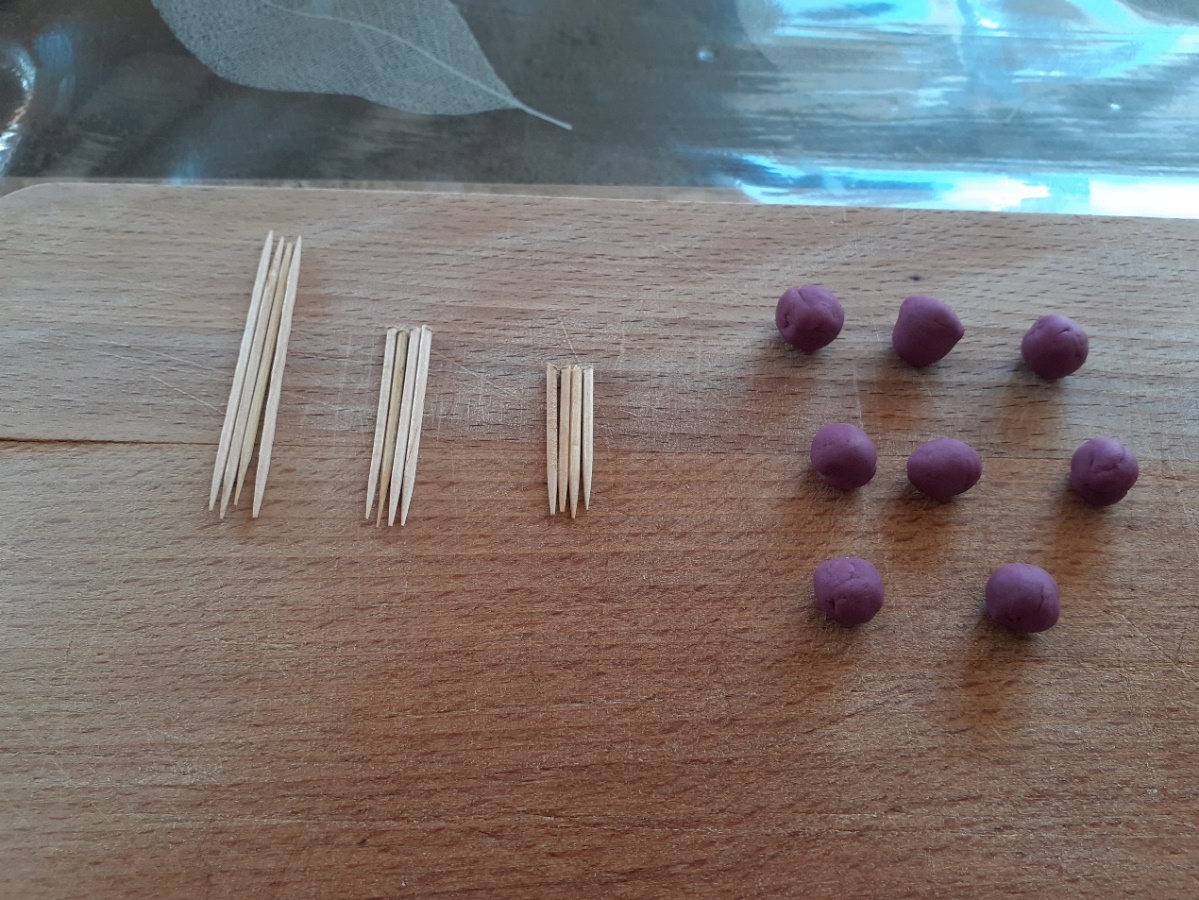 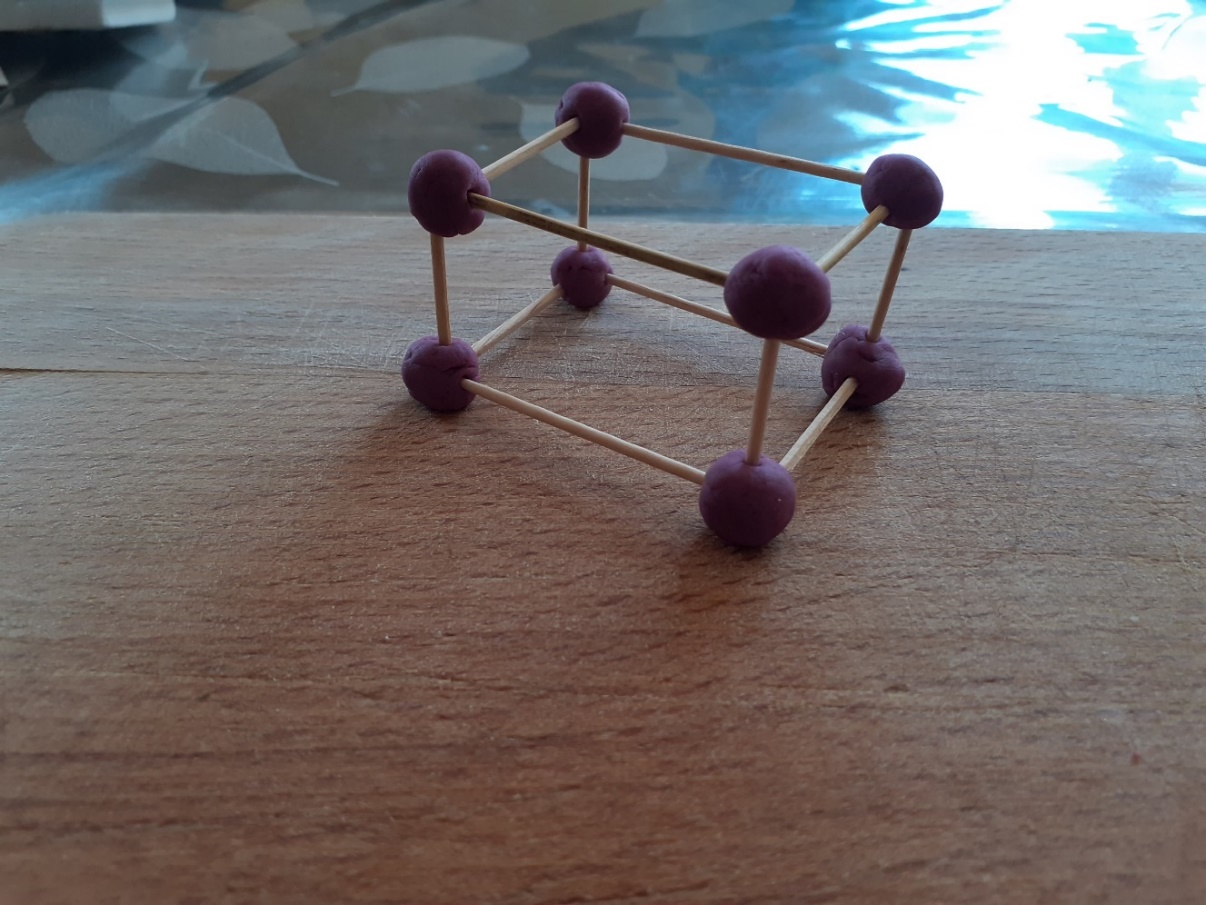 MATHEMATIQUES – CM1 – MODULE 17 – SEANCE 1 -  Fiche Les solides - SUITE● Pavé :									● Cube : 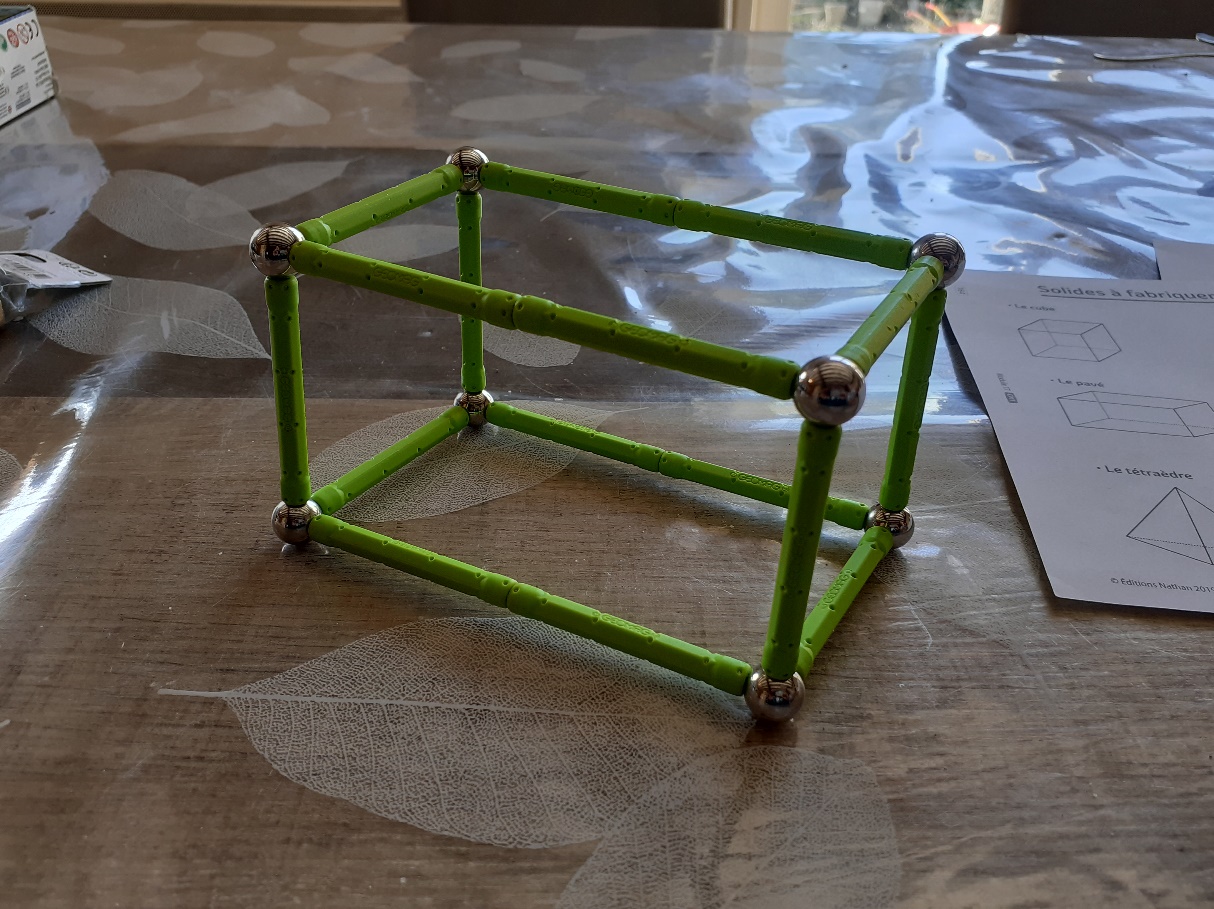 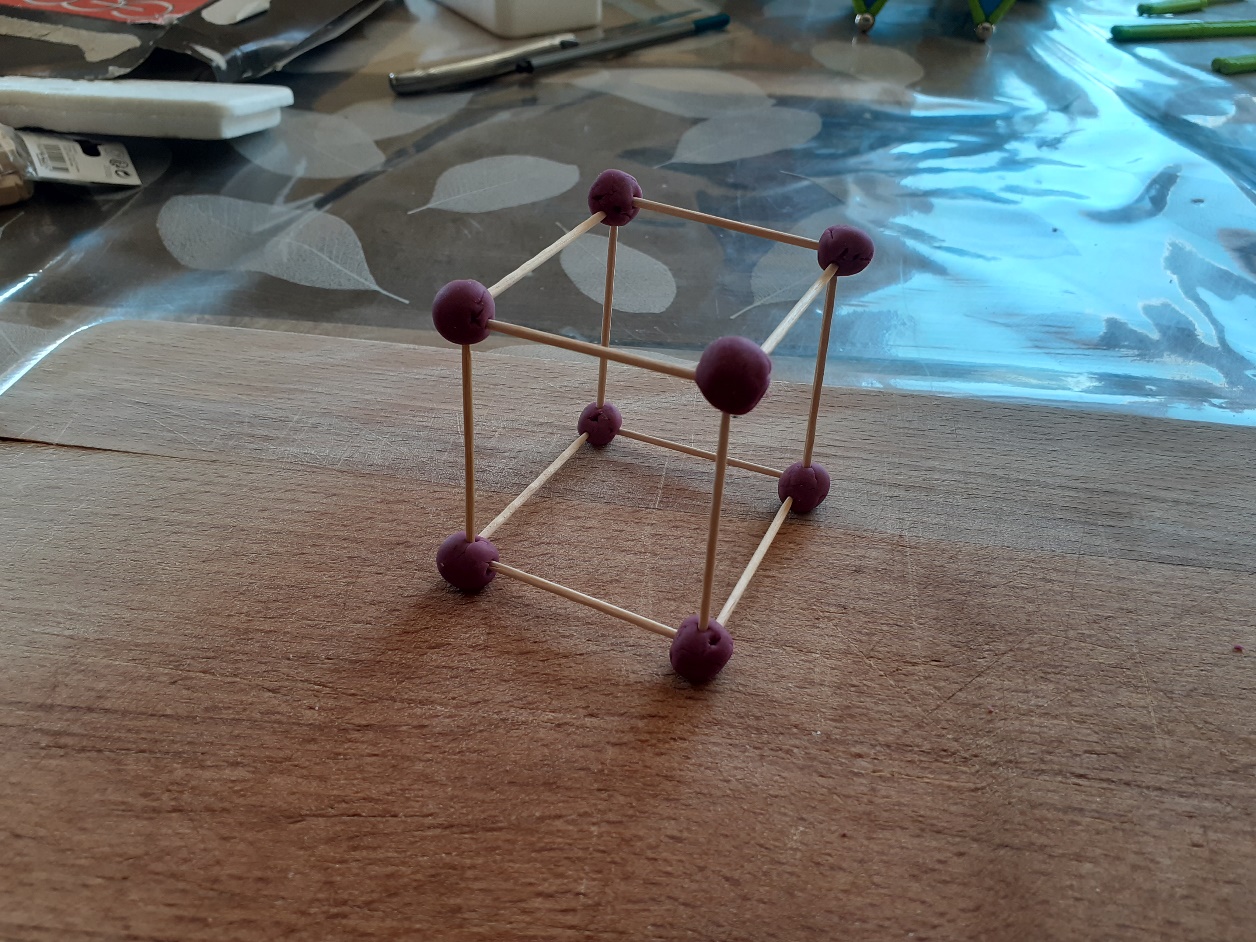 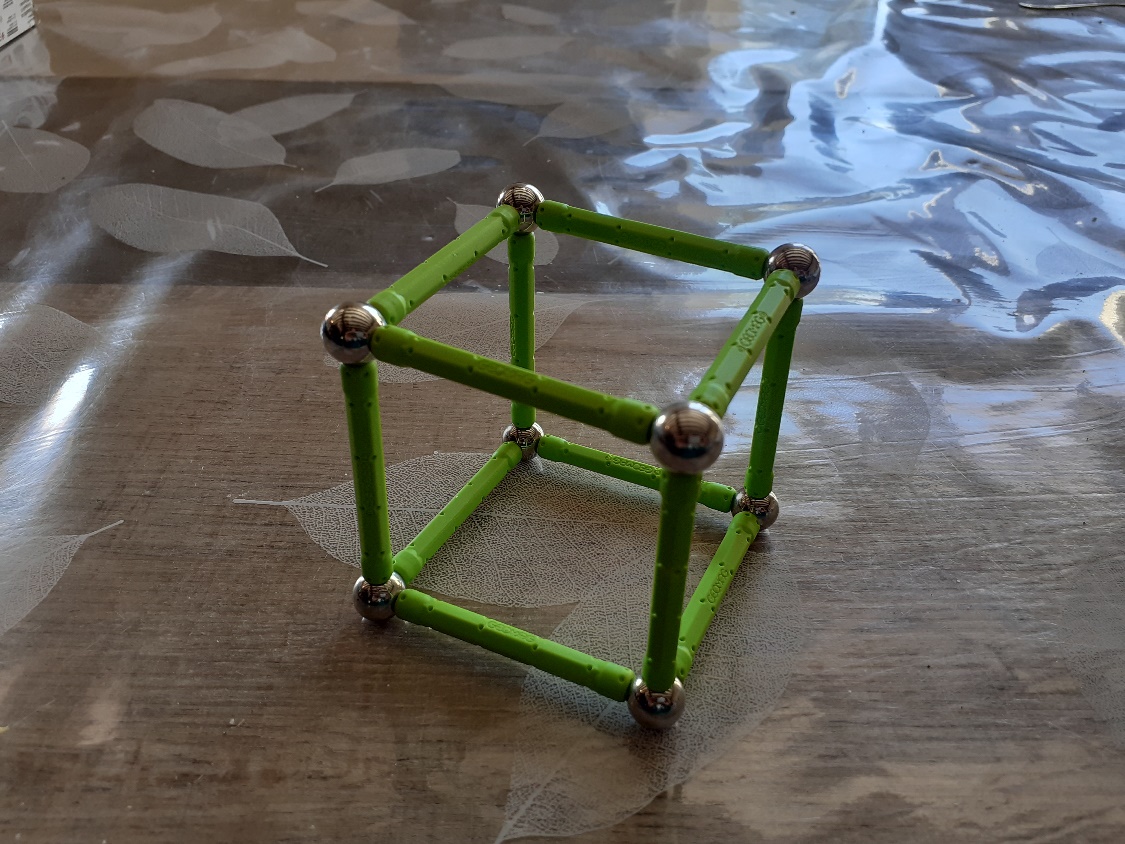 ● Tétraèdre : 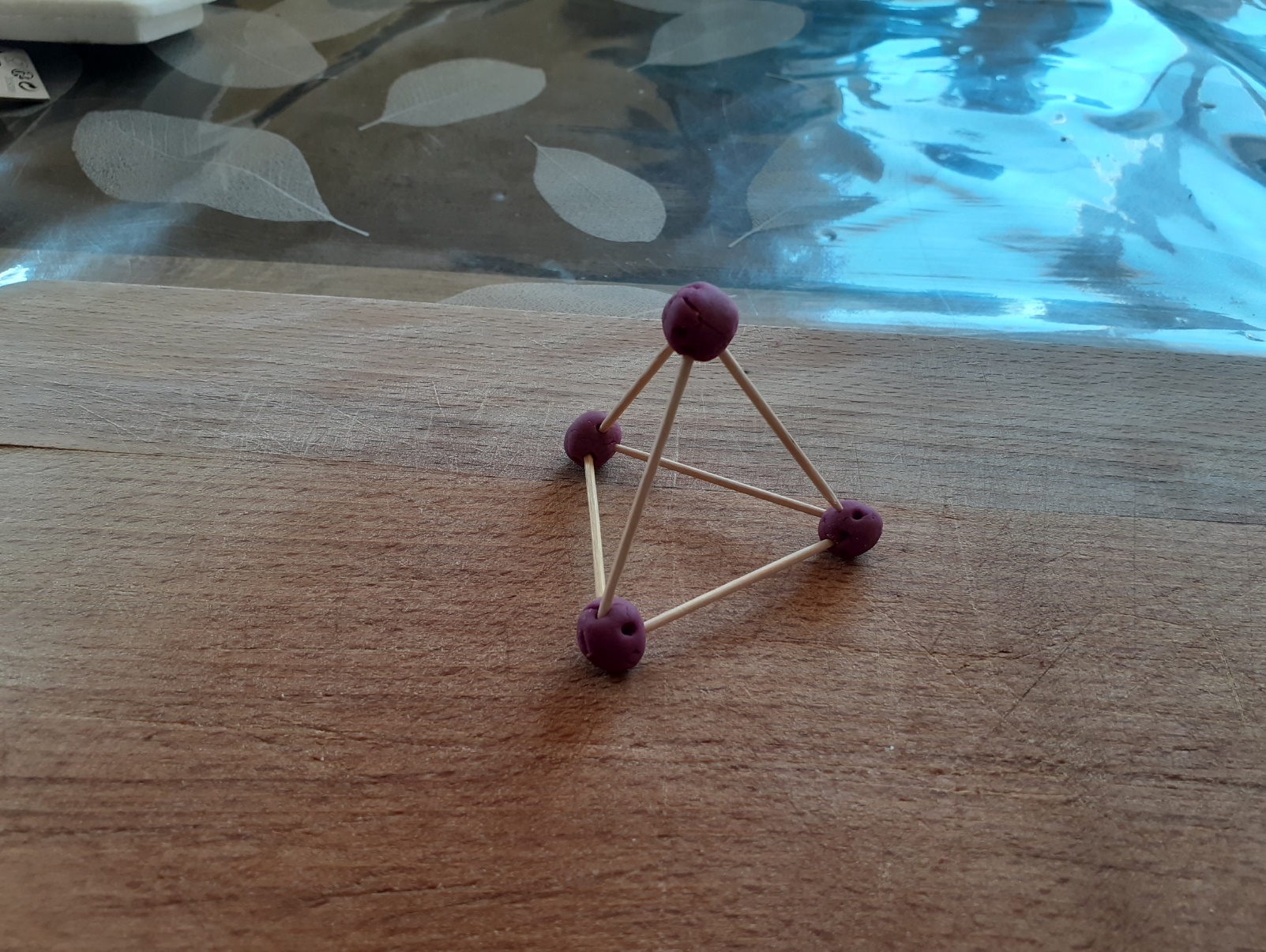 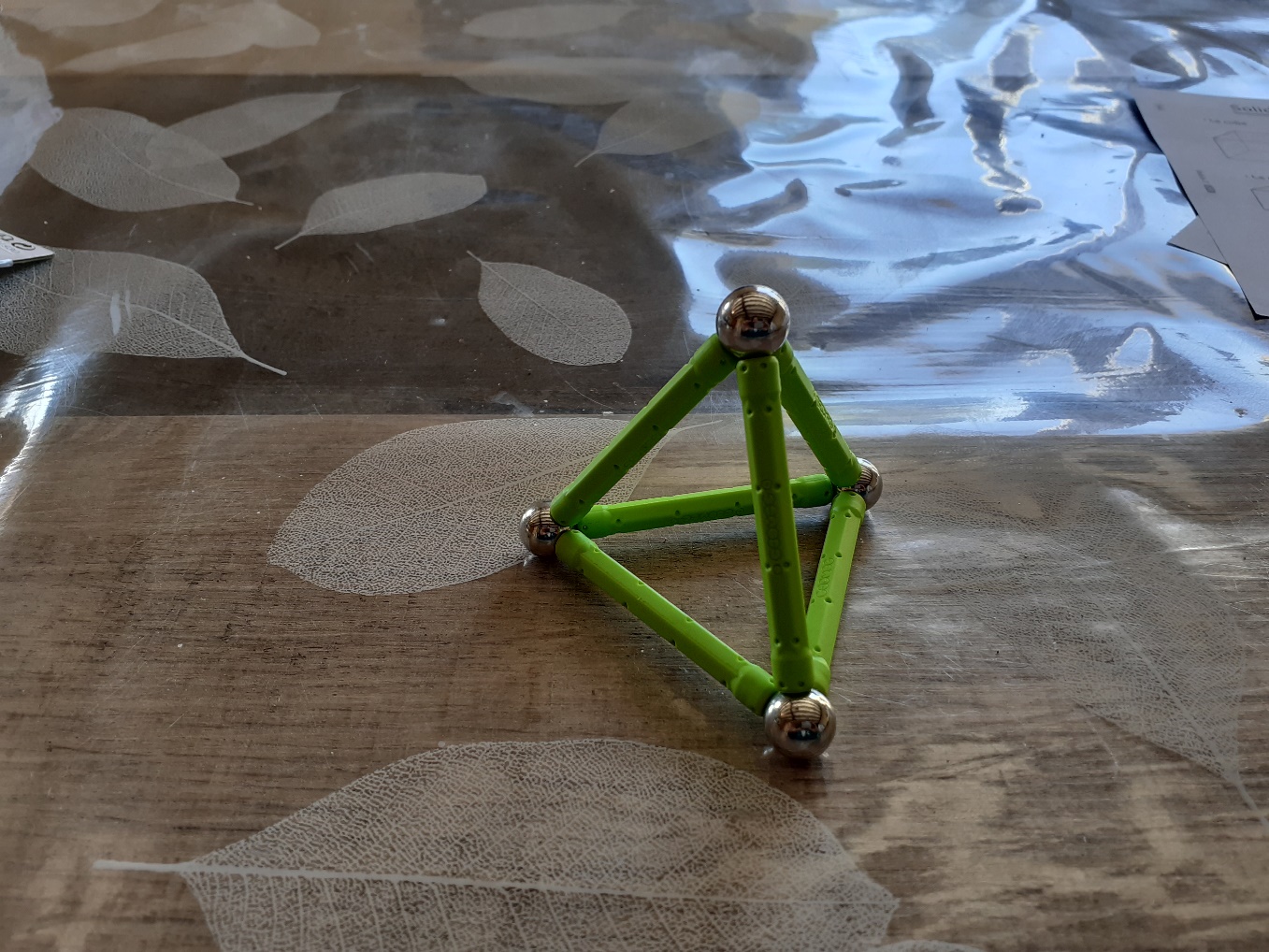 MATHEMATIQUES – CM1 – MODULE 17 – SEANCE 1 -  Fiche Les solides - SUITE3°) Complète les cartes d’identité des 3 solides que tu as fabriqués ou en observant les photos. Pour l’illustration, tu peux soit coller la photo du solide que tu as fabriqué, soit le dessiner à main levée.		Pour t’aider avec le vocabulaire des solides :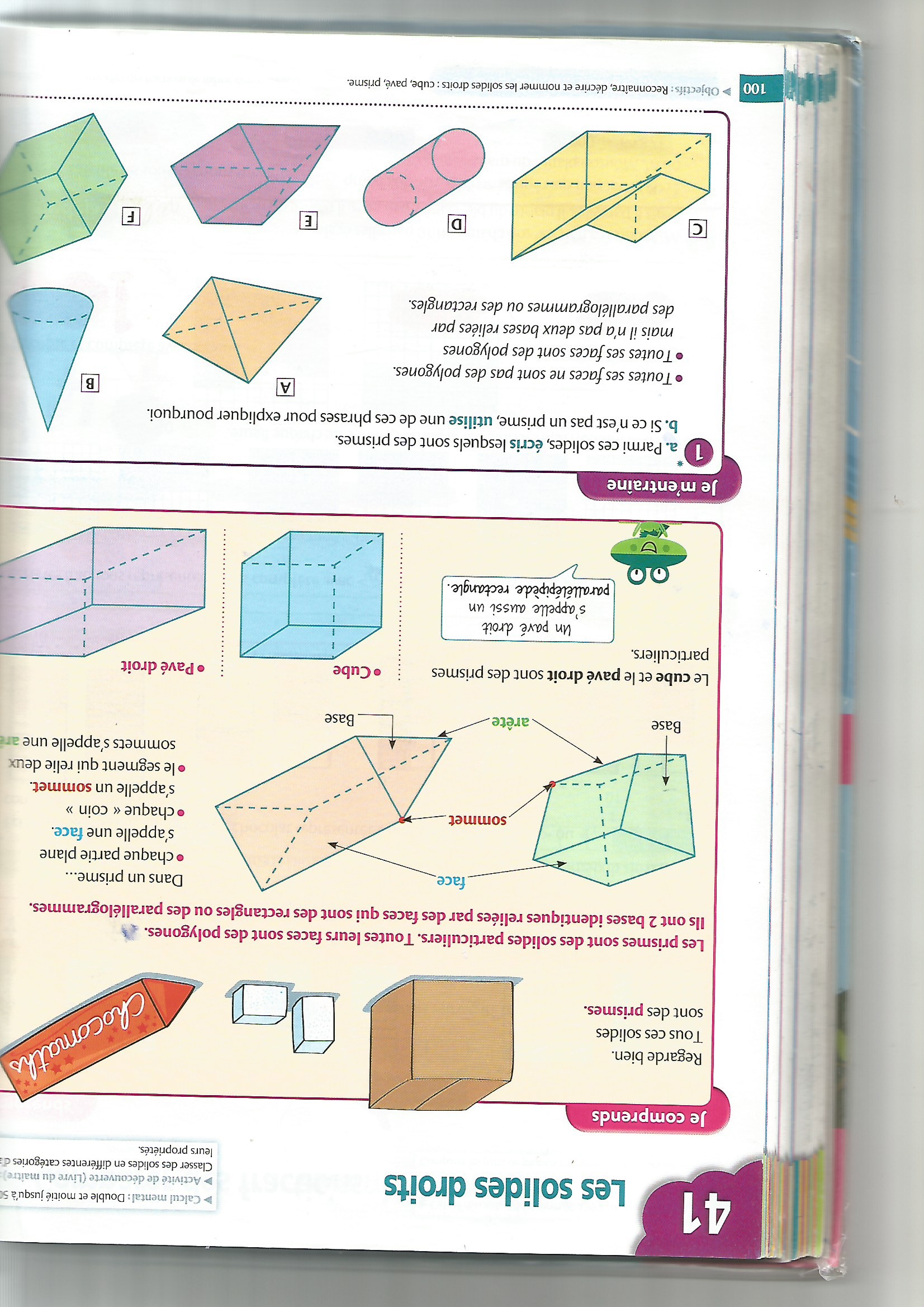 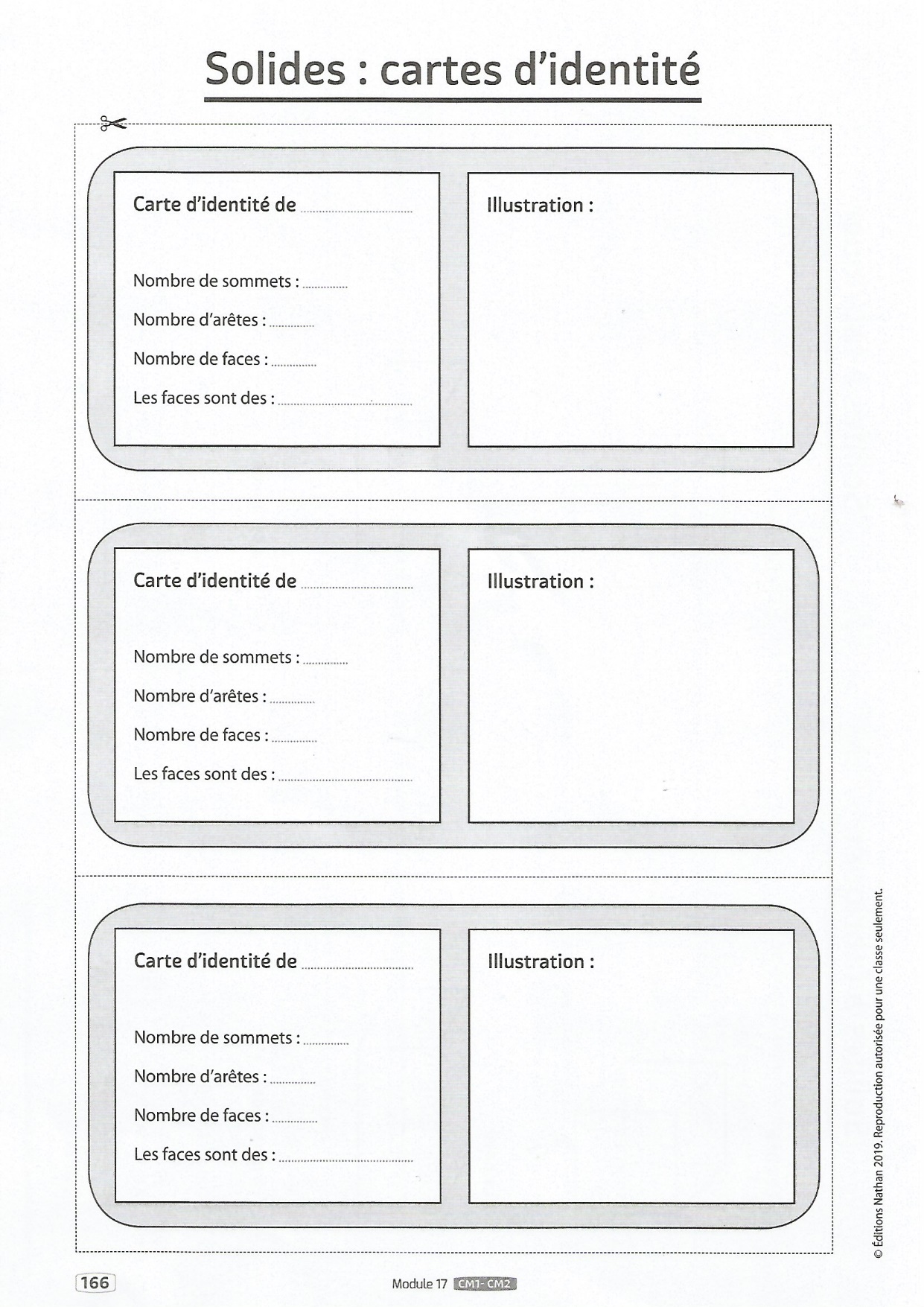 